Fwd: ENK_Pentagen potvrzení přijetí objednávky č. OVW-702/2016

-------- Přeposlaná zpráva --------Vážený pane magistře,děkujeme za Vaši objednávku a potvrzujeme tímto její přijetí. Vaše objednávka se vyřizuje u našich zahraničních partnerů.O přesném termínu expedice Vás ještě budeme informovat touto cestou.Děkujeme za zájem o naši diagnostiku a přejeme Vám příjemný den.S pozdravem,Lukáš BílekLogistics Manager-- 
  PentaGen s.r.o.
  tel.: +420 725 483 315
  fax: +420 227 203 588 
  e-mail: lbilek@pentagen.cz  www.pentagen.czFrom: Pavel Horák [mailto:phorak@pentagen.cz] 
Sent: Wednesday, October 05, 2016 5:47 PM
To: Lukáš Bílek
Cc: Jiří Čížek; Kateřina Fridrichová
Subject: Fwd: Objednávka HLA kity Fwd: ENDO - Schválení dokladu OVW-702/2016---------- Přeposlaná zpráva ----------
Od: "Včelák, Josef" <jvcelak@endo.cz>
Datum: 5. 10. 2016 5:37 odpoledne
Předmět: Objednávka HLA kity Fwd: ENDO - Schválení dokladu OVW-702/2016
Komu: "ing. Pavel Horák Ph.D." <phorak@pentagen.cz>
Kopie: "Daniela Vejražková" <dvejrazkova@endo.cz>Doručená poštaDoručená poštax8:26 (před 17 minutami)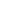 Předmět:ENK_Pentagen potvrzení přijetí objednávky č. OVW-702/2016Datum:Thu, 6 Oct 2016 08:25:39 +0200Od:Lukáš Bílek <lbilek@pentagen.cz>Komu:jvcelak@endo.czKopie:vkocian@endo.cz, 'Pavel Horák' <phorak@pentagen.cz>, 'Kateřina Fridrichová' <kfridrichova@pentagen.cz>